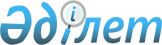 Мәслихаттың 2010 жылғы 14 желтоқсандағы № 207 "Әулиекөл ауданының 2011-2013 жылдарға арналған бюджеті туралы" шешіміне өзгерістер енгізу туралыҚостанай облысы Әулиекөл ауданы мәслихатының 2011 жылғы 9 қарашадағы № 266 шешімі. Қостанай облысы Әулиекөл ауданының Әділет басқармасында 2011 жылғы 14 қарашада № 9-7-145 тіркелді

      Қазақстан Республикасының 2008 жылғы 4 желтоқсандағы Бюджет кодексінің 106-бабының 2-тармағының 4) тармақшасына сәйкес Әулиекөл аудандық мәслихаты ШЕШТІ:



      1. Мәслихаттың "Әулиекөл ауданының 2011-2013 жылдарға арналған бюджеті туралы" 2010 жылғы 14 желтоқсандағы № 207 шешіміне (Нормативтік құқықтық актілерді мемлекеттік тіркеу тізілімінде 9-7-126 нөмірімен тіркелген, 2010 жылғы 23 желтоқсанда "Әулиекөл" газетінде жарияланған) мынадай өзгерістер енгізілсін:



      көрсетілген шешімнің 1-тармағының 1), 2) тармақшалары жаңа редакцияда жазылсын:



      "1) кірістер - 2587649,92мың теңге, оның ішінде:

      салықтық түсімдер – 669298,0 мың теңге;

      салықтық емес түсімдер – 5465,0 мың теңге;

      негізгі капиталды сатудан түсетін түсімдер – 1576,0 мың теңге;

      трансферттер түсімдері – 1911310,9 мың теңге;



      2) шығындар – 2558892,9 мың теңге;";



      көрсетілген шешімнің 5-1 тармағы жаңа редакцияда жазылсын:



      "5-1. 2011 жылға арналған аудан бюджетінде республикалық бюджеттен нысаналы ағымдағы трансферттер сомаларының мынадай мөлшердегі түсімдері көзделгені ескерілсін:

      эпизоотияға қарсы іс-шаралар жүргізуге 9902,7 мың теңге сомасында;

      мамандарды әлеуметтік қолдау шараларын іске асыруға 6893,0 мың теңге сомасында;

      мектепке дейінгі білім беру ұйымдарында мемлекеттік білім тапсырысын іске асыруға 32545,0 мың теңге сомасында;

      негізгі орта және жалпы орта білім беру мемлекеттік мекемелерінде физика, химия, биология кабинеттерін оқу құралдарымен жарақтандыруға 16384,0 мың теңге сомасында;

      бастауыш, негізгі орта және жалпы орта білім беру мемлекеттік мекемелерінде лингафондық және мультимедиялық кабинеттерді ашуға 10633,2 мың теңге сомасында;

      үйінде оқытылатын мүгедек балаларды жабдықпен, бағдарламалық қамтыммен қамтамасыз етуге 3607,0 мың теңге сомасында;

      жетім баланы (жетім балаларды) және ата-аналарының қамқорынсыз қалған баланы (балаларды) күтіп-ұстауға қамқоршыларға (қорғаншыларға) ай сайынғы ақшалай қаражат төлемдеріне 15785,0 мың теңге сомасында.";



      көрсетілген шешімнің 5-5 тармағы жаңа редакцияда жазылсын:



      "5-5. 2011 жылға арналған аудан бюджетінде 2010 жылы пайдаланылмаған 6866,0 мың теңге сомасындағы нысаналы трансферттердің қайтарылуы көзделгені ескерілсін.";



      көрсетілген шешімнің 5-7 тармағы жаңа редакцияда жазылсын:



      "5-7. 2011 жылға арналған аудан бюджетінде республикалық бюджеттен Жұмыспен қамту 2020 бағдарламасы шеңберіндегі іс-шараларды іске асыруға 8628,0 мың теңге сомасында нысаналы ағымдағы трансферттер түсімінің көзделгені ескерілсін, соның ішінде:

      жұмыспен қамту орталықтарын құруға 6483,0 мың теңге сомасында;

      әлеуметтік жұмыс орындарына орналастырылған Бағдарламаға қатысушыларға жалақыны ішінара субсидиялауға 2145,0 мың теңге сомасында.";



      көрсетілген шешімнің 1-қосымшасы осы шешімнің қосымшасына сәйкес жаңа редакцияда жазылсын.



      2. Осы шешім 2011 жылдың 1 қаңтарынан бастап қолданысқа енгізіледі.      Кезектен тыс

      сессияның төрағасы                         Р. Галимжанов      Аудандық

      мәслихаттың хатшысы                        А. Бондаренко      КЕЛІСІЛДІ:      "Әулиекөл ауданының

      экономика және бюджеттік

      жоспарлау бөлімі" мемлекеттік

      мекемесінің бастығы

      ______________ Т.И. Печникова

Мәслихаттың      

2011 жылғы 9 қарашадағы 

№ 266 шешіміне қосымша Мәслихаттың        

2010 жылғы 14 желтоқсандағы 

№ 207 шешіміне 1-қосымша   Әулиекөл ауданының 2011 жылға

арналған бюджеті
					© 2012. Қазақстан Республикасы Әділет министрлігінің «Қазақстан Республикасының Заңнама және құқықтық ақпарат институты» ШЖҚ РМК
				СанатыСанатыСанатыСанатыСомасы,

мың

теңгеСыныбыСыныбыСыныбыСомасы,

мың

теңгеІшкі сыныбыІшкі сыныбыСомасы,

мың

теңгеАтауыСомасы,

мың

теңгеI. Табыстар2587649,91Салықтық түсімдер66929801Табыс салығы2853832Жеке табыс салығы28538303Әлеуметтік салық2513151Әлеуметтік салық25131504Меншiкке салынатын салықтар1134431Мүлiкке салынатын салықтар614833Жер салығы109184Көлiк құралдарына салынатын салық388895Бірыңғай жер салығы215305Тауарларға, жұмыстарға және қызметтерге

салынатын iшкi салықтар147772Акциздер45463Табиғи және басқа ресурстарды

пайдаланғаны үшiн түсетiн түсiмдер33154Кәсіпкерлік және кәсіби қызметті

жүргізгені үшін алынатын алымдар691608Заңдық мәнді іс-әрекеттерді жасағаны және

(немесе) оған уәкілеттігі бар мемлекеттік

органдар немесе лауазымды адамдар

құжаттар бергені үшін алынатын міндетті

төлемдер43801Мемлекеттік баж43802Салықтық емес түсiмдер546501Мемлекеттік меншіктен түсетін кірістер26365Мемлекет меншігіндегі мүлікті жалға

беруден түсетін кірістер263602Мемлекеттік бюджеттен қаржыландырылатын

мемлекеттік мекемелердің тауарларды

(жұмыстарды, қызметтерді) өткізуінен

түсетін түсімдер2231Мемлекеттік бюджеттен қаржыландырылатын

мемлекеттік мекемелердің тауарларды

(жұмыстарды, қызметтерді) өткізуінен

түсетін түсімдер22306Басқа да салықтық емес түсiмдер26061Басқа да салықтық емес түсiмдер26063Негізгі капиталды сатудан түсетін

түсімдер157603Жердi және материалдық емес активтердi

сату15761Жерді сату5792Материалдық емес активтерді сату9974Трансферттердің түсімдері1911310,902Мемлекеттiк басқарудың жоғары тұрған

органдарынан түсетiн трансферттер1911310,92Облыстық бюджеттен түсетiн трансферттер1911310,9Функционалдық топФункционалдық топФункционалдық топФункционалдық топФункционалдық топСомасы,

мың

теңгеКіші функцияКіші функцияКіші функцияКіші функцияСомасы,

мың

теңгеБюджеттік бағдарламалардың әкiмшiсiБюджеттік бағдарламалардың әкiмшiсiБюджеттік бағдарламалардың әкiмшiсiСомасы,

мың

теңгеБағдарламаБағдарламаСомасы,

мың

теңгеАтауыСомасы,

мың

теңгеII. Шығындар2558892,901Жалпы сипаттағы мемлекеттiк

қызметтер2333261Мемлекеттiк басқарудың жалпы

функцияларын орындайтын өкiлдi,

атқарушы және басқа органдар204047112Аудан (облыстық маңызы бар қала)

мәслихатының аппараты12155001Аудан (облыстық маңызы бар қала)

мәслихатының қызметін қамтамасыз ету

жөніндегі қызметтер12035003Мемлекеттік органдардың күрделі

шығыстары120122Аудан (облыстық маңызы бар қала)

әкімінің аппараты52070001Аудан (облыстық маңызы бар қала)

әкімінің қызметін қамтамасыз ету

жөніндегі қызметтер49765003Мемлекеттік органдардың күрделі

шығыстары2305123Қаладағы аудан, аудандық маңызы бар

қала, кент, ауыл (село), ауылдық

(селолық) округ әкімінің аппараты139822001Қаладағы аудан, аудандық маңызы бар

қаланың, кент, ауыл (село), ауылдық

(селолық) округ әкімінің қызметін

қамтамасыз ету жөніндегі қызметтер126320022Мемлекеттік органдардың күрделі

шығыстары135022Қаржылық қызмет16843452Ауданның (облыстық маңызы бар

қаланың) қаржы бөлімі16843001Аудандық бюджетті орындау және

коммуналдық меншікті (облыстық

манызы бар қала) саласындағы

мемлекеттік саясатты іске асыру

жөніндегі қызметтер14444004Біржолғы талондарды беру жөніндегі

жұмысты және біржолғы талондарды

іске асырудан сомаларды жинаудың

толықтығын қамтамасыз етуді

ұйымдастыру858011Коммуналдық меншікке түскен мүлікті

есепке алу, сақтау, бағалау және

сату483018Мемлекеттік органдардың күрделі

шығыстары10585Жоспарлау және статистикалық қызмет12436453Ауданның (облыстық маңызы бар

қаланың) экономика және бюджеттік

жоспарлау бөлімі12436001Экономикалық саясатты, мемлекеттік

жоспарлау жүйесін қалыптастыру және

дамыту және ауданды (облыстық манызы

бар қаланы) басқару саласындағы

мемлекеттік саясатты іске асыру

жөніндегі қызметтер12316004Мемлекеттік органдардың күрделі

шығыстары12002Қорғаныс50821Әскери мұқтаждар4882122Аудан (облыстық маңызы бар қала)

әкімінің аппараты4882005Жалпыға бірдей әскери міндетті

атқару шеңберіндегі іс-шаралар48822Төтенше жағдайлар жөніндегі

жұмыстарды ұйымдастыру200122Аудан (облыстық маңызы бар қала)

әкімінің аппараты200006Аудан (облыстық маңызы бар қала)

ауқымындағы төтенше жағдайлардың

алдын алу және оларды жою20003Қоғамдық тәртіп, қауіпсіздік,

құқықтық, сот, қылмыстық-атқару

қызметі30001Құқық қорғау қызметi3000458Ауданның (облыстық маңызы бар

қаланың) тұрғын үй-коммуналдық

шаруашылығы, жолаушылар көлігі және

автомобиль жолдары бөлімі3000021Елдi мекендерде жол жүрісі

қауiпсiздiгін қамтамасыз ету300004Білім беру1804264,21Мектепке дейінгі тәрбие және оқыту150503464Ауданның (облыстық маңызы бар

қаланың) білім бөлімі150503009Мектепке дейінгі тәрбие ұйымдарының

қызметін қамтамасыз ету135790021Мектеп мұғалімдеріне және мектепке

дейінгі ұйымдардың тәрбиешілеріне

біліктілік санаты үшін қосымша ақы

көлемін ұлғайту147132Бастауыш, негізгі орта және жалпы

орта білім беру1576290,2123Қаладағы аудан, аудандық маңызы бар

қала, кент, ауыл (село), ауылдық

(селолық) округ әкімінің аппараты3093005Ауылдық (селолық) жерлерде балаларды

мектепке дейін тегін алып баруды

және кері алып келуді ұйымдастыру3093464Ауданның (облыстық маңызы бар

қаланың) білім бөлімі1573197,2003Жалпы білім беру1543695,2006Балаларға қосымша білім беру295029Білім беру саласындағы өзге де

қызметтер77471464Ауданның (облыстық маңызы бар

қаланың) білім бөлімі47471001Жергілікті деңгейде білім беру

саласындағы мемлекеттік саясатты

іске асыру жөніндегі қызметтер12962005Ауданның (облыстық маңызы бар

қаланың) мемлекеттiк бiлiм беру

мекемелер үшiн оқулықтар мен

оқу-әдiстемелiк кешендерді сатып алу

және жеткiзу15117015Жетім баланы (жетім балаларды) және

ата-аналарының қамқорынсыз қалған

баланы (балаларды) күтіп-ұстауға

қамқоршыларға (қорғаншыларға) ай

сайынғы ақшалай қаражат төлемдері15785020Үйде оқытылатын мүгедек балаларды

жабдықпен, бағдарламалық қамтыммен

қамтамасыз ету3607467Ауданның (облыстық маңызы бар

қаланың) құрылыс бөлімі30000037Білім беру объектілерін салу және

реконструкциялау3000006Әлеуметтiк көмек және әлеуметтiк

қамсыздандыру1319582Әлеуметтік көмек109817451Ауданның (облыстық маңызы бар қала)

жұмыспен қамту және әлеуметтік

бағдарламалар бөлімі109817002Еңбекпен қамту бағдарламасы17597005Мемлекеттік атаулы әлеуметтік көмек8362006Тұрғын үй көмегі7162007Жергілікті өкілетті органдардың

шешімі бойынша мұқтаж азаматтардың

жекелеген топтарына әлеуметтік көмек8986010Үйден тәрбиеленіп оқытылатын мүгедек

балаларды материалдық қамтамасыз ету1505014Мұқтаж азаматтарға үйде әлеуметтік

көмек көрсету1321901618 жасқа дейінгі балаларға

мемлекеттік жәрдемақылар44558017Мүгедектерді оңалту жеке

бағдарламасына сәйкес, мұқтаж

мүгедектерді міндетті гигиеналық

құралдармен қамтамасыз етуге және

ымдау тілі мамандарының, жеке

көмекшілердің қызмет көрсету1945023Жұмыспен қамту орталықтарының

қызметін қамтамасыз ету64839Әлеуметтік көмек және әлеуметтік

қамтамасыз ету салаларындағы өзге де

қызметтер22141451Ауданның (облыстық маңызы бар

қаланың) жұмыспен қамту және

әлеуметтік бағдарламалар бөлімі22141001Жергілікті деңгейде халық үшін

әлеуметтік бағдарламаларды жұмыспен

қамтуды қамтамасыз етуді іске асыру

саласындағы мемлекеттік саясатты

іске асыру жөніндегі қызметтер20713011Жәрдемақыларды және басқа да

әлеуметтік төлемдерді есептеу, төлеу

мен жеткізу бойынша қызметтерге ақы

төлеу605021Мемлекеттік органдардың күрделі

шығыстары82307Тұрғын үй-коммуналдық шаруашылық467242Коммуналдық шаруашылық11019458Ауданның (облыстық маңызы бар

қаланың) тұрғын үй-коммуналдық

шаруашылығы, жолаушылар көлігі және

автомобиль жолдары бөлімі11019026Ауданның (облыстық маңызы бар

қаланың) коммуналдық меншігіндегі

жылу жүйелерін қолдануды ұйымдастыру110193Елді мекендерді көркейту35705123Қаладағы аудан, аудандық маңызы бар

қала, кент, ауыл (село), ауылдық

(селолық) округ әкімінің аппараты30676008Елді мекендерде көшелерді

жарықтандыру5936009Елді мекендердің санитариясын

қамтамасыз ету7080010Жерлеу орындарын күтіп-ұстау және

туысы жоқ адамдарды жерлеу160011Елді мекендерді абаттандыру мен

көгалдандыру17500458Ауданның (облыстық маңызы бар

қаланың) тұрғын үй-коммуналдық

шаруашылығы, жолаушылар көлігі және

автомобиль жолдары бөлімі5029015Елді мекендердегі көшелерді

жарықтандыру2539018Елді мекендерді абаттандыру мен

көгалдандыру249008Мәдениет, спорт, туризм және

ақпараттық кеңістiк1042481Мәдениет саласындағы қызмет34841455Ауданның (облыстық маңызы бар

қаланың) мәдениет және тілдерді

дамыту бөлімі34841003Мәдени-демалыс жұмысын қолдау348412Спорт6692465Ауданның (облыстық маңызы бар

қаланың) Дене шынықтыру және спорт

бөлімі6692005Ұлттық және бұқаралық спорт түрлерін

дамыту1832006Аудандық (облыстық маңызы бар

қалалық) деңгейде спорттық жарыстар

өткiзу680007Әртүрлi спорт түрлерi бойынша аудан

(облыстық маңызы бар қала) құрама

командаларының мүшелерiн дайындау

және олардың облыстық спорт

жарыстарына қатысуы41803Ақпараттық кеңістік42038455Ауданның (облыстық маңызы бар

қаланың) мәдениет және тілдерді

дамыту бөлімі39268006Аудандық (қалалық) кiтапханалардың

жұмыс iстеуi37084007Мемлекеттік тілді және Қазақстан

халықтарының басқа да тілдерін

дамыту2184456Ауданның (облыстық маңызы бар

қаланың) ішкі саясат бөлімі2770002Газеттер мен журналдар арқылы

мемлекеттік ақпараттық саясат

жүргізу жөніндегі қызметтер2490005Телерадио хабарларын тарату арқылы

мемлекеттік ақпараттық саясатты

жүргізу жөніндегі қызметтер2809Мәдениет, спорт, туризм және

ақпараттық кеңiстiктi ұйымдастыру

жөнiндегi өзге де қызметтер20677455Ауданның (облыстық маңызы бар

қаланың) мәдениет және тілдерді

дамыту бөлімі8503001Жергілікті деңгейде тілдерді және

мәдениетті дамыту саласындағы

мемлекеттік саясатты іске асыру

жөніндегі қызметтер8283010Мемлекеттік органдардың күрделі

шығыстары220456Ауданның (облыстық маңызы бар

қаланың) ішкі саясат бөлімі7324001Жергілікті деңгейде ақпарат,

мемлекеттілікті нығайту және

азаматтардың әлеуметтік сенімділігін

қалыптастыру саласында мемлекеттік

саясатты іске асыру жөніндегі

қызметтер6059003Жастар саясаты саласындағы өңірлік

бағдарламаларды iске асыру300006Мемлекеттік органдардың күрделі

шығыстары965465Ауданның (облыстық маңызы бар

қаланың) Дене шынықтыру және спорт

бөлімі4850001Жергілікті деңгейде дене шынықтыру

және спорт саласындағы мемлекеттік

саясатты іске асыру жөніндегі

қызметтер4730004Мемлекеттік органдардың күрделі

шығыстары12009Отын-энергетика кешені және жер

қойнауын пайдалану1130009Отын-энергетика кешені және жер

қойнауын пайдалану саласында өзге де

қызметтер113000467Ауданның (облыстық маңызы бар

қаланың) құрылыс бөлімі113000009Жылу энергетикалық жүйені дамыту11300010Ауыл, су, орман, балық шаруашылығы,

ерекше қорғалатын табиғи аумақтар,

қоршаған ортаны және жануарлар

дүниесін қорғау, жер қатынастары41748,41Ауыл шаруашылығы24919,7474Ауданның (облыстық маңызы бар

қаланың) ауыл шаруашылығы және

ветеринария бөлімі24919,7001Жергілікті деңгейде ауыл шаруашылығы

және ветеринария саласындағы

мемлекеттік саясатты іске асыру

жөніндегі қызметтер14646,7003Мемлекеттік органдардың күрделі

шығыстары2880007Қаңғыбас иттер мен мысықтарды

аулауды және жоюды ұйымдастыру500099Мамандардың әлеуметтік көмек

көрсетуі жөніндегі шараларды іске

асыру68936Жер қатынастары6926463Ауданның (облыстық маңызы бар

қаланың) жер қатынастары бөлімі6926001Аудан (облыстық маңызы бар қала)

аумағында жер қатынастарын реттеу

саласындағы мемлекеттік саясатты

іске асыру жөніндегі қызметтер6706007Мемлекеттік органдардың күрделі

шығыстары2209Ауыл, су, орман, балық шаруашылығы

және қоршаған ортаны қорғау мен жер

қатынастары саласындағы өзге де

қызметтер9902,7474Ауданның (облыстық маңызы бар

қаланың) ауыл шаруашылығы және

ветеринария бөлімі9902,7013Эпизоотияға қарсы іс-шаралар жүргізу9902,711Өнеркәсіп, сәулет, қала құрылысы

және құрылыс қызметі130982Сәулет, қала құрылысы және құрылыс

қызметі13098467Ауданның (облыстық маңызы бар

қаланың) құрылыс бөлімі7911001Жергілікті деңгейде құрылыс

саласындағы мемлекеттік саясатты

іске асыру жөніндегі қызметтер6013017Мемлекеттік органдардың күрделі

шығыстары1898468Ауданның (облыстық маңызы бар

қаланың) сәулет және қала құрылысы

бөлімі5187001Жергілікті деңгейде сәулет және қала

құрылысы саласындағы мемлекеттік

саясатты іске асыру жөніндегі

қызметтер518712Көлік және коммуникация413751Автомобиль көлігі41375123Қаладағы аудан, аудандық маңызы бар

қала, кент, ауыл (село), ауылдық

(селолық) округ әкімінің аппараты20275013Аудандық маңызы бар қалаларда,

кенттерде, ауылдарда (селоларда),

ауылдық (селолық) округтерде

автомобиль жолдарының жұмыс істеуін

қамтамасыз ету20275458Ауданның (облыстық маңызы бар

қаланың) тұрғын үй-коммуналдық

шаруашылығы, жолаушылар көлігі және

автомобиль жолдары бөлімі21100023Автомобиль жолдарының жұмыс істеуін

қамтамасыз ету2110013Басқалар133973Кәсіпкерлік қызметті қолдау және

бәсекелестікті қорғау5367469Ауданның (облыстық маңызы бар

қаланың) кәсіпкерлік бөлімі5367001Жергілікті деңгейде кәсіпкерлік пен

өнеркәсіпті дамыту саласындағы

мемлекеттік саясатты іске асыру

жөніндегі қызметтер5107003Кәсіпкерлік қызметті қолдау150004Мемлекеттік органдардың күрделі

шығыстары1109Басқалар8030451Ауданның (облыстық маңызы бар

қаланың) жұмыспен қамту және

әлеуметтік бағдарламалар бөлімі1560022"Бизнестің жол картасы - 2020"

бағдарламасы шеңберінде жеке

кәсіпкерлікті қолдау1560458Ауданның (облыстық маңызы бар

қаланың) тұрғын үй-коммуналдық

шаруашылығы, жолаушылар көлігі және

автомобиль жолдары бөлімі6470001Жергілікті деңгейде тұрғын

үй-коммуналдық шаруашылығы,

жолаушылар көлігі және автомобиль

жолдары саласындағы мемлекеттік

саясатты іске асыру жөніндегі

қызметтер6276013Мемлекеттік органдардың күрделі

шығыстары19414Борышқа қызмет көрсету1,31Борышқа қызмет көрсету1,3452Ауданның (облыстық маңызы бар

қаланың) қаржы бөлімі1,3013Жергілікті атқарушы органдардың

облыстық бюджеттен қарыздар бойынша

сыйақылар мен өзге де төлемдерді

төлеу бойынша борышына қызмет

көрсету1,315Трансферттер76711Трансферттер7671452Ауданның (облыстық маңызы бар

қаланың) қаржы бөлімі7671006Нысаналы пайдаланылмаған (толық

пайдаланылмаған) трансферттерді

қайтару6866024Мемлекеттік органдардың функцияларын

мемлекеттік басқарудың төмен тұрған

деңгейлерінен жоғарғы деңгейлерге

беруге байланысты жоғары тұрған

бюджеттерге берілетін ағымдағы

нысаналы трансферттер805III. Таза бюджеттік кредиттеу35789,1Бюджеттік кредиттер36560,610Ауыл, су, орман, балық шаруашылығы,

ерекше қорғалатын табиғи аумақтар,

қоршаған ортаны және жануарлар

дүниесін қорғау, жер қатынастары36560,61Ауыл шаруашылығы36560,6474Ауданның (облыстық маңызы бар

қаланың) ауыл шаруашылығы және

ветеринария бөлімі36560,6009Мамандарды әлеуметтік қолдау

шараларын іске асыруға берілетін

бюджеттік кредиттер36560,65Бюджеттік кредиттерді өтеу771,501Бюджеттік кредиттерді өтеу771,51Мемлекеттік бюджеттен берілген

бюджеттік кредиттерді өтеу771,513Жеке тұлғаларға жергілікті бюджеттен

берілген бюджеттік кредиттерді өтеу771,5Функционалдық топФункционалдық топФункционалдық топФункционалдық топФункционалдық топСомасы,

мың

теңгеКіші функцияКіші функцияКіші функцияКіші функцияСомасы,

мың

теңгеБюджеттік бағдарламалардың әкiмшiсiБюджеттік бағдарламалардың әкiмшiсiБюджеттік бағдарламалардың әкiмшiсiСомасы,

мың

теңгеБағдарламаБағдарламаСомасы,

мың

теңгеАтауыСомасы,

мың

теңгеIV.Қаржылық активтермен операциялары

бойынша сальдо4456513Басқалар445659Басқалар44565452Ауданның (облыстық маңызы бар

қаланың) қаржы бөлімі44565014Заңды тұлғалардың жарғылық капиталын

қалыптастыру немесе ұлғайту44565V.Бюджет тапшылығы (профицит)-51597,1VI.Бюджет тапшылығын қаржыландыру

(профицитті пайдалану)51597,1